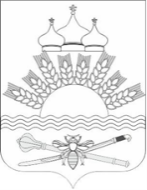 РОССИЙСКАЯ ФЕДЕРАЦИЯРОСТОВСКАЯ ОБЛАСТЬТАРАСОВСКИЙ РАЙОНМУНИЦИПАЛЬНОЕ ОБРАЗОВАНИЕ«ДЯЧКИНСКОЕ СЕЛЬСКОЕ ПОСЕЛЕНИЕ»АДМИНИСТРАЦИЯ ДЯЧКИНСКОГО СЕЛЬСКОГО ПОСЕЛЕНИЯРАСПОРЯЖЕНИЕот 09.01.2024г.                                                                                                 № 5сл. ДячкиноОб утверждении плана-графика закупок товаров, работ и услуг для обеспечения нужд Дячкинского сельского поселения на 2024 финансовый год и на плановый период 2025 и 2026  годов       Во исполнение положений Федерального Закона № 44-ФЗ «О контрактной системе в сфере закупок товаров, работ, услуг для обеспечения государственных и муниципальных нужд» от 05.04.2013 года:     1. Утвердить план-график закупок на 2024 финансовый год и на плановый период 2025 и 2026  годов для муниципальных нужд.     2. Обеспечить своевременное опубликование плана-графика на официальном сайте государственных закупок www.zakupkigov.ru .     3.  Контроль за соблюдением настоящего Распоряжения оставляю за собой.Глава АдминистрацииДячкинского сельского поселения                                            Филиппова Ю.С.                                                               